Szkolenie Projektantów Systemów Sygnalizacji PożarowejIzba Rzeczoznawców SITP wznawiając działalność szkoleniową ma przyjemność zaprosić Państwa na 2-dniowy kurs projektowania systemów sygnalizacji pożarowejSzkolenie odbędzie się w dniach 11-12 stycznia 2024 roku w Warszawskim Domu Technika Naczelnej Organizacji Technicznej przy ul. Tadeusza Czackiego 3/5 w Sali B na 3 piętrzeProgram kursu został oparty o Wytyczne Projektowania SSP - wydane w 2021 roku a wśród prowadzących są autorzy wytycznych, rzeczoznawcy ds. zabezpieczeń przeciwpożarowych oraz wykładowcy Akademii Pożarniczej w Warszawie (dawniej Szkoły Głównej Służby Pożarniczej)Uczestnicy kursu mają zagwarantowane:         Najbardziej aktualną wiedzę z zakresu projektowania SSP—przekazaną przez praktyków         Możliwość osobistych konsultacji w czasie trwania kursu         Bezpłatny egzemplarz Wytycznych SITP-WP-02:2021 w ramach materiałów   szkoleniowych         Lunch oraz przerwy kawowe przez 2 dni trwania kursu         Dyplom ukończenia kursu Projektanta SSP - po zaliczeniu egzaminu końcowegoUkończenie szkolenia Projektantów Systemów Sygnalizacji Pożarowej jest niezbędne, aby ubiegać się o tytuł Rzeczoznawcy SITP zgodnie z kryteriami kwalifikacyjnymi dla kandydatów na rzeczoznawców SITP uchwalonymi w regulaminie Izby Rzeczoznawców SITP.Koszt uczestnictwa w szkoleniu: 1900,00 zł netto (2337 zł brutto)Szczegółowe informacje oraz zapisy pod adresem :Szkolenie projektantów Systemów Sygnalizacji Pożarowej (sitp.org.pl)Osoba kontaktowa: Piotr Marcinkiewicz tel. 793 225 395kontakt mailowy: izba@sitp.org.plOrganizator zastrzega sobie prawo do zmiany terminu lub odwołania szkolenia z obowiązkiem zwrotu udzielonych wpłatIzba Rzeczoznawców SITPul. Świętokrzyska 14 pok. 13400-050 WARSZAWAtel. +48 22 620 32 25e-mail: izba@sitp.org.plwww: www.sitp.home.pl 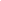 